Број: 69-15-O/4Дана: 30.04.2015.ПРЕДМЕТ: ИЗМЕНА КОНКУРСНЕ ДОКУМЕНТАЦИЈЕ69-15-О - Набавка кохлеарног импланта за потребе Клиничког центра ВојводинеУ конкурсној документацији 69-15-О - Набавка кохлеарног импланта за потребе Клиничког центра Војводине, промењено је следеће:У поглављу 6 Разрада критеријума дошло је до промене пондера код гарантних рокова, као и до промене у обрасцу за уношење података који су одређени као елементи критеријума, погледати Измењену конкурсну документацију која је окачена на Портал и на КЦВ сајт. С поштовањем, Комисија за јавну набавку 69-15-ОКЛИНИЧКИ ЦЕНТАР ВОЈВОДИНЕKLINIČKI CENTAR VOJVODINE21000 Нови Сад, Хајдук Вељкова 1, Војводина, Србија21000 Novi Sad, Hajduk Veljkova 1, Vojvodina, Srbijaтеl: +381 21/484 3 484www.kcv.rs, e-mail: uprava@kcv.rs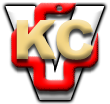 